FOR OFFICIAL USE ONLY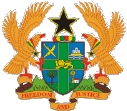 Visa No………………………….………..Type of Visa ……………………………...Date of Issue………………………………Charges……………………………………Signature of Issuing OfficerVisa Application Form for Ghana Entry Permit / VisaEmbassy of the Republic of Ghana加纳共和国大使馆加纳入境许可/签证申请表INSTRUCTIONS 说明1.	Applicant should fill out this form truly and completely and in capital English letters in the space provided, please type additional information on a separate sheet.申请人必须如实、完整地用英文大写字母填写本表格。如有更多需要声明事项，请附另纸说明。2.	This form must be completed with 2 recent Passport-size pictures.本表格需填写一份（附2张近期护照照片）。3.	Any information stated on the Forms and subsequently found to be incorrect may render Entry/Visa void.本表格上填写的任何信息之后被发现不正确将导致入境/签证失效。Page 2 of 4 / 第2页 共4页Pages 3 of 4 / 第3页 共4页IV. (Signature / Declaration) 签名/ 声明4.a I have read and understood all the questions in this application. I shall be fully responsible for the answers and the photo, which are true andcorrect.I understand that whether to issue a visa, type of visa, number of entries, validity and duration of each stay will be decided by consular officers,and any false, misleading or incomplete statement and supporting documents may result in the refusal of a visa for or denial of entry into Ghana.Such documents may be confiscated and further reported to the Chinese Public Security Bureau for prosecution, fine or even imprisonment.我已阅读并理解此表所有内容要求，并对照片及填报情况的真实性和准确性负责。我理解，能否获得签证、获得何种签证、入境次数以及有效期、停留期等将由领事官员决定，任何不实、误导或填写不完整及所附文件均可能导致签证申请被拒绝或被拒绝进入加纳。那些不实的文件将可能被没收并上报给中国公安机关用于起诉、罚款甚至坐牢。Applicant’s signature /申请人签名: ………………………………………………...Date (dd-mm-yyyy) /日期(日-月-年): ……………………Page 4 of 4 / 第4页共4页1.a Full English nameas in passport英文姓名Surname 姓:Surname 姓:Surname 姓:Surname 姓:Surname 姓:Surname 姓:Surname 姓:1.b Sex性别M 男F女M 男F女Photo / 照片Identical color photo(full face, front viewunmounted and against aplain light background ).正面免冠，浅色背景的彩色护照照片。1.a Full English nameas in passport英文姓名Given name(s) 名:Given name(s) 名:Given name(s) 名:Given name(s) 名:Given name(s) 名:Given name(s) 名:Given name(s) 名:Given name(s) 名:Given name(s) 名:Given name(s) 名:Photo / 照片Identical color photo(full face, front viewunmounted and against aplain light background ).正面免冠，浅色背景的彩色护照照片。1.c Previous / Other name(s)known by曾用名或别名1.c Previous / Other name(s)known by曾用名或别名1.c Previous / Other name(s)known by曾用名或别名Photo / 照片Identical color photo(full face, front viewunmounted and against aplain light background ).正面免冠，浅色背景的彩色护照照片。1.d Name in ethnic script用本国语言书写的名字1.d Name in ethnic script用本国语言书写的名字1.d Name in ethnic script用本国语言书写的名字Photo / 照片Identical color photo(full face, front viewunmounted and against aplain light background ).正面免冠，浅色背景的彩色护照照片。1.e Current nationality现有国籍1.e Current nationality现有国籍1.e Current nationality现有国籍1.f Former nationality曾有国籍1.f Former nationality曾有国籍1.f Former nationality曾有国籍1.f Former nationality曾有国籍1.f Former nationality曾有国籍1.g Date of birth 出生日期1.g Date of birth 出生日期1.g Date of birth 出生日期(dd)日                      /(mm)月                             /(yyyy) 年(dd)日                      /(mm)月                             /(yyyy) 年(dd)日                      /(mm)月                             /(yyyy) 年(dd)日                      /(mm)月                             /(yyyy) 年(dd)日                      /(mm)月                             /(yyyy) 年(dd)日                      /(mm)月                             /(yyyy) 年(dd)日                      /(mm)月                             /(yyyy) 年(dd)日                      /(mm)月                             /(yyyy) 年(dd)日                      /(mm)月                             /(yyyy) 年1.h Place of birth (city, province/state, country)出生地点(省/市、国家)1.h Place of birth (city, province/state, country)出生地点(省/市、国家)1.h Place of birth (city, province/state, country)出生地点(省/市、国家)1.i Local ID card number当地身份证号码1.i Local ID card number当地身份证号码1.i Local ID card number当地身份证号码1.i Local ID card number当地身份证号码1.i Local ID card number当地身份证号码1.j Marital status婚姻状况Married 已婚                  Never Married 未婚                 Divorced 离婚Widowed 丧偶               Other (Please specify) 其他(请说明):……………………………………………………………Married 已婚                  Never Married 未婚                 Divorced 离婚Widowed 丧偶               Other (Please specify) 其他(请说明):……………………………………………………………Married 已婚                  Never Married 未婚                 Divorced 离婚Widowed 丧偶               Other (Please specify) 其他(请说明):……………………………………………………………Married 已婚                  Never Married 未婚                 Divorced 离婚Widowed 丧偶               Other (Please specify) 其他(请说明):……………………………………………………………Married 已婚                  Never Married 未婚                 Divorced 离婚Widowed 丧偶               Other (Please specify) 其他(请说明):……………………………………………………………Married 已婚                  Never Married 未婚                 Divorced 离婚Widowed 丧偶               Other (Please specify) 其他(请说明):……………………………………………………………Married 已婚                  Never Married 未婚                 Divorced 离婚Widowed 丧偶               Other (Please specify) 其他(请说明):……………………………………………………………Married 已婚                  Never Married 未婚                 Divorced 离婚Widowed 丧偶               Other (Please specify) 其他(请说明):……………………………………………………………Married 已婚                  Never Married 未婚                 Divorced 离婚Widowed 丧偶               Other (Please specify) 其他(请说明):……………………………………………………………Married 已婚                  Never Married 未婚                 Divorced 离婚Widowed 丧偶               Other (Please specify) 其他(请说明):……………………………………………………………Married 已婚                  Never Married 未婚                 Divorced 离婚Widowed 丧偶               Other (Please specify) 其他(请说明):……………………………………………………………1.k Contact Address(Home Address)联系地址(家庭住址)ContactTelephoneNumber联系电话ContactTelephoneNumber联系电话ContactTelephoneNumber联系电话    1.l Currentoccupation (s)当前职业(可选多项)Businessman 商人                                                                 Government official 政府官员Company employee 公司职员                                               Staff of media 新闻从业人员Teacher 教师                                                                         Religious worker 宗教人士Student 学生                                                                         Active duty military personnel 现役军人Housewife 家庭主妇                                                          Retired 退休Unemployed 无业                                                                  Crew member 乘务人员Other (Please specify) 其他(请说明):……………………………………………………………………………………….Businessman 商人                                                                 Government official 政府官员Company employee 公司职员                                               Staff of media 新闻从业人员Teacher 教师                                                                         Religious worker 宗教人士Student 学生                                                                         Active duty military personnel 现役军人Housewife 家庭主妇                                                          Retired 退休Unemployed 无业                                                                  Crew member 乘务人员Other (Please specify) 其他(请说明):……………………………………………………………………………………….Businessman 商人                                                                 Government official 政府官员Company employee 公司职员                                               Staff of media 新闻从业人员Teacher 教师                                                                         Religious worker 宗教人士Student 学生                                                                         Active duty military personnel 现役军人Housewife 家庭主妇                                                          Retired 退休Unemployed 无业                                                                  Crew member 乘务人员Other (Please specify) 其他(请说明):……………………………………………………………………………………….Businessman 商人                                                                 Government official 政府官员Company employee 公司职员                                               Staff of media 新闻从业人员Teacher 教师                                                                         Religious worker 宗教人士Student 学生                                                                         Active duty military personnel 现役军人Housewife 家庭主妇                                                          Retired 退休Unemployed 无业                                                                  Crew member 乘务人员Other (Please specify) 其他(请说明):……………………………………………………………………………………….Businessman 商人                                                                 Government official 政府官员Company employee 公司职员                                               Staff of media 新闻从业人员Teacher 教师                                                                         Religious worker 宗教人士Student 学生                                                                         Active duty military personnel 现役军人Housewife 家庭主妇                                                          Retired 退休Unemployed 无业                                                                  Crew member 乘务人员Other (Please specify) 其他(请说明):……………………………………………………………………………………….Businessman 商人                                                                 Government official 政府官员Company employee 公司职员                                               Staff of media 新闻从业人员Teacher 教师                                                                         Religious worker 宗教人士Student 学生                                                                         Active duty military personnel 现役军人Housewife 家庭主妇                                                          Retired 退休Unemployed 无业                                                                  Crew member 乘务人员Other (Please specify) 其他(请说明):……………………………………………………………………………………….Businessman 商人                                                                 Government official 政府官员Company employee 公司职员                                               Staff of media 新闻从业人员Teacher 教师                                                                         Religious worker 宗教人士Student 学生                                                                         Active duty military personnel 现役军人Housewife 家庭主妇                                                          Retired 退休Unemployed 无业                                                                  Crew member 乘务人员Other (Please specify) 其他(请说明):……………………………………………………………………………………….Businessman 商人                                                                 Government official 政府官员Company employee 公司职员                                               Staff of media 新闻从业人员Teacher 教师                                                                         Religious worker 宗教人士Student 学生                                                                         Active duty military personnel 现役军人Housewife 家庭主妇                                                          Retired 退休Unemployed 无业                                                                  Crew member 乘务人员Other (Please specify) 其他(请说明):……………………………………………………………………………………….Businessman 商人                                                                 Government official 政府官员Company employee 公司职员                                               Staff of media 新闻从业人员Teacher 教师                                                                         Religious worker 宗教人士Student 学生                                                                         Active duty military personnel 现役军人Housewife 家庭主妇                                                          Retired 退休Unemployed 无业                                                                  Crew member 乘务人员Other (Please specify) 其他(请说明):……………………………………………………………………………………….Businessman 商人                                                                 Government official 政府官员Company employee 公司职员                                               Staff of media 新闻从业人员Teacher 教师                                                                         Religious worker 宗教人士Student 学生                                                                         Active duty military personnel 现役军人Housewife 家庭主妇                                                          Retired 退休Unemployed 无业                                                                  Crew member 乘务人员Other (Please specify) 其他(请说明):……………………………………………………………………………………….Businessman 商人                                                                 Government official 政府官员Company employee 公司职员                                               Staff of media 新闻从业人员Teacher 教师                                                                         Religious worker 宗教人士Student 学生                                                                         Active duty military personnel 现役军人Housewife 家庭主妇                                                          Retired 退休Unemployed 无业                                                                  Crew member 乘务人员Other (Please specify) 其他(请说明):……………………………………………………………………………………….1.m Passport type护照种类Diplomatic 外交                                                                     Service or official 公务、官员Ordinary 普通                                                                        Public Affairs 因公Other (Please specify) 其他证件(请说明):…………………………………………………………………………………Diplomatic 外交                                                                     Service or official 公务、官员Ordinary 普通                                                                        Public Affairs 因公Other (Please specify) 其他证件(请说明):…………………………………………………………………………………Diplomatic 外交                                                                     Service or official 公务、官员Ordinary 普通                                                                        Public Affairs 因公Other (Please specify) 其他证件(请说明):…………………………………………………………………………………Diplomatic 外交                                                                     Service or official 公务、官员Ordinary 普通                                                                        Public Affairs 因公Other (Please specify) 其他证件(请说明):…………………………………………………………………………………Diplomatic 外交                                                                     Service or official 公务、官员Ordinary 普通                                                                        Public Affairs 因公Other (Please specify) 其他证件(请说明):…………………………………………………………………………………Diplomatic 外交                                                                     Service or official 公务、官员Ordinary 普通                                                                        Public Affairs 因公Other (Please specify) 其他证件(请说明):…………………………………………………………………………………Diplomatic 外交                                                                     Service or official 公务、官员Ordinary 普通                                                                        Public Affairs 因公Other (Please specify) 其他证件(请说明):…………………………………………………………………………………Diplomatic 外交                                                                     Service or official 公务、官员Ordinary 普通                                                                        Public Affairs 因公Other (Please specify) 其他证件(请说明):…………………………………………………………………………………Diplomatic 外交                                                                     Service or official 公务、官员Ordinary 普通                                                                        Public Affairs 因公Other (Please specify) 其他证件(请说明):…………………………………………………………………………………Diplomatic 外交                                                                     Service or official 公务、官员Ordinary 普通                                                                        Public Affairs 因公Other (Please specify) 其他证件(请说明):…………………………………………………………………………………Diplomatic 外交                                                                     Service or official 公务、官员Ordinary 普通                                                                        Public Affairs 因公Other (Please specify) 其他证件(请说明):…………………………………………………………………………………1.n Passport number    护照号码1.o Date of issue签发日期(dd-mm-yyyy)    （日-月-年）1.o Date of issue签发日期(dd-mm-yyyy)    （日-月-年）1.p Place of issue (city,province/state/country)签发地点(省/市/国家)1.p Place of issue (city,province/state/country)签发地点(省/市/国家)1.q Expiry date失效日期(dd-mm-yyyy)    （日-月-年）1.q Expiry date失效日期(dd-mm-yyyy)    （日-月-年）1.r  Normally visa processing takes 10 working days. Extra fees are chargedfor express or rush service.     办理签证通常需要 10 个工作日。如需加急，请注明，但须另外缴费。1.r  Normally visa processing takes 10 working days. Extra fees are chargedfor express or rush service.     办理签证通常需要 10 个工作日。如需加急，请注明，但须另外缴费。1.r  Normally visa processing takes 10 working days. Extra fees are chargedfor express or rush service.     办理签证通常需要 10 个工作日。如需加急，请注明，但须另外缴费。1.r  Normally visa processing takes 10 working days. Extra fees are chargedfor express or rush service.     办理签证通常需要 10 个工作日。如需加急，请注明，但须另外缴费。1.r  Normally visa processing takes 10 working days. Extra fees are chargedfor express or rush service.     办理签证通常需要 10 个工作日。如需加急，请注明，但须另外缴费。Express for 5 working days;加急(5个工作日)Express for 72 hours; 加急(72小时)  )    Express for 24 hours;加急(24小时)Express for 5 working days;加急(5个工作日)Express for 72 hours; 加急(72小时)  )    Express for 24 hours;加急(24小时)Express for 5 working days;加急(5个工作日)Express for 72 hours; 加急(72小时)  )    Express for 24 hours;加急(24小时)Express for 5 working days;加急(5个工作日)Express for 72 hours; 加急(72小时)  )    Express for 24 hours;加急(24小时)Express for 5 working days;加急(5个工作日)Express for 72 hours; 加急(72小时)  )    Express for 24 hours;加急(24小时)Express for 5 working days;加急(5个工作日)Express for 72 hours; 加急(72小时)  )    Express for 24 hours;加急(24小时)Express for 5 working days;加急(5个工作日)Express for 72 hours; 加急(72小时)  )    Express for 24 hours;加急(24小时)2.a Major purpose(s) of yourvisit(s) to Ghana赴加纳主要事由（可选多项）Tourism 旅游                                     As resident journalist 记者常驻Family visit 探亲                              As journalist for temporary news coverage 记者临时采访Visiting friends 访友                         As resident diplomat or consul 常驻外交、领事官员Business trip 商务                             Commercial performance 商业演出Meeting 会议                                    As crew member 执行乘务Transit 过境                                      Study 留学Employment 任职就业                     Official visit 官方访问Other (Please specify) 其他(请说明):…………………………………………………………………..Tourism 旅游                                     As resident journalist 记者常驻Family visit 探亲                              As journalist for temporary news coverage 记者临时采访Visiting friends 访友                         As resident diplomat or consul 常驻外交、领事官员Business trip 商务                             Commercial performance 商业演出Meeting 会议                                    As crew member 执行乘务Transit 过境                                      Study 留学Employment 任职就业                     Official visit 官方访问Other (Please specify) 其他(请说明):…………………………………………………………………..Tourism 旅游                                     As resident journalist 记者常驻Family visit 探亲                              As journalist for temporary news coverage 记者临时采访Visiting friends 访友                         As resident diplomat or consul 常驻外交、领事官员Business trip 商务                             Commercial performance 商业演出Meeting 会议                                    As crew member 执行乘务Transit 过境                                      Study 留学Employment 任职就业                     Official visit 官方访问Other (Please specify) 其他(请说明):…………………………………………………………………..Tourism 旅游                                     As resident journalist 记者常驻Family visit 探亲                              As journalist for temporary news coverage 记者临时采访Visiting friends 访友                         As resident diplomat or consul 常驻外交、领事官员Business trip 商务                             Commercial performance 商业演出Meeting 会议                                    As crew member 执行乘务Transit 过境                                      Study 留学Employment 任职就业                     Official visit 官方访问Other (Please specify) 其他(请说明):…………………………………………………………………..Tourism 旅游                                     As resident journalist 记者常驻Family visit 探亲                              As journalist for temporary news coverage 记者临时采访Visiting friends 访友                         As resident diplomat or consul 常驻外交、领事官员Business trip 商务                             Commercial performance 商业演出Meeting 会议                                    As crew member 执行乘务Transit 过境                                      Study 留学Employment 任职就业                     Official visit 官方访问Other (Please specify) 其他(请说明):…………………………………………………………………..2.b Intended number of entries计划入境次数One entry valid for 3 months from application一次入境 (自申请日起3个月内有效)Two entries valid for 3 to 6 months from application 二次入境 (自申请日起3-6个月内有效)Multiple entries valid for 6 months from application 半年多次入境（自申请日起半年内有效）Multiple entries valid for 12 months from application 一年多次入境（自申请日起一年内有效）Other (Please specify)其他（请说明）: . ………………………………………………………………One entry valid for 3 months from application一次入境 (自申请日起3个月内有效)Two entries valid for 3 to 6 months from application 二次入境 (自申请日起3-6个月内有效)Multiple entries valid for 6 months from application 半年多次入境（自申请日起半年内有效）Multiple entries valid for 12 months from application 一年多次入境（自申请日起一年内有效）Other (Please specify)其他（请说明）: . ………………………………………………………………One entry valid for 3 months from application一次入境 (自申请日起3个月内有效)Two entries valid for 3 to 6 months from application 二次入境 (自申请日起3-6个月内有效)Multiple entries valid for 6 months from application 半年多次入境（自申请日起半年内有效）Multiple entries valid for 12 months from application 一年多次入境（自申请日起一年内有效）Other (Please specify)其他（请说明）: . ………………………………………………………………One entry valid for 3 months from application一次入境 (自申请日起3个月内有效)Two entries valid for 3 to 6 months from application 二次入境 (自申请日起3-6个月内有效)Multiple entries valid for 6 months from application 半年多次入境（自申请日起半年内有效）Multiple entries valid for 12 months from application 一年多次入境（自申请日起一年内有效）Other (Please specify)其他（请说明）: . ………………………………………………………………One entry valid for 3 months from application一次入境 (自申请日起3个月内有效)Two entries valid for 3 to 6 months from application 二次入境 (自申请日起3-6个月内有效)Multiple entries valid for 6 months from application 半年多次入境（自申请日起半年内有效）Multiple entries valid for 12 months from application 一年多次入境（自申请日起一年内有效）Other (Please specify)其他（请说明）: . ………………………………………………………………2.c Proposed date of entry (dd-mm-yyyy)预计入境加纳的日期（日-月-年）2.c Proposed date of entry (dd-mm-yyyy)预计入境加纳的日期（日-月-年）2.c Proposed date of entry (dd-mm-yyyy)预计入境加纳的日期（日-月-年）2.c Proposed date of entry (dd-mm-yyyy)预计入境加纳的日期（日-月-年）2.c Proposed date of entry (dd-mm-yyyy)预计入境加纳的日期（日-月-年）2.c Proposed date of entry (dd-mm-yyyy)预计入境加纳的日期（日-月-年）2.d Reference in Ghana ( Name,   Address, Email address andphone number of your inviter or contact unit in Ghana加纳邀请方的信息 （邀请人或邀请单位的名字、地址、电话和邮箱）Name 姓名Name 姓名Name 姓名Address 地址  Phone Number & Email 电话及邮箱2.d Reference in Ghana ( Name,   Address, Email address andphone number of your inviter or contact unit in Ghana加纳邀请方的信息 （邀请人或邀请单位的名字、地址、电话和邮箱）1.1.1.2.d Reference in Ghana ( Name,   Address, Email address andphone number of your inviter or contact unit in Ghana加纳邀请方的信息 （邀请人或邀请单位的名字、地址、电话和邮箱）2.2.2.2.e Residence(s) / Hotel and phone   number(s) during your stay in   Ghana ( in a time sequence)在加纳逗留期间的地点/酒店名称和电话（按时间顺序）Name of Place 地点名称Name of Place 地点名称Name of Place 地点名称Address 地址Phone Number 电话2.e Residence(s) / Hotel and phone   number(s) during your stay in   Ghana ( in a time sequence)在加纳逗留期间的地点/酒店名称和电话（按时间顺序）1.1.1.2.e Residence(s) / Hotel and phone   number(s) during your stay in   Ghana ( in a time sequence)在加纳逗留期间的地点/酒店名称和电话（按时间顺序）2.2.2.2.e Residence(s) / Hotel and phone   number(s) during your stay in   Ghana ( in a time sequence)在加纳逗留期间的地点/酒店名称和电话（按时间顺序） 3.  3.  3. 2.f Who will pay for the cost of your travel   and living expenses during your stay in   Ghana?谁将承担往返加纳及在加纳的费用？2.f Who will pay for the cost of your travel   and living expenses during your stay in   Ghana?谁将承担往返加纳及在加纳的费用？Yourself 你本人Inviter 邀请单位或个人Parent(s) or legal guardian(s) 父母或法定监护人Other (Please specify) 其他（请说明）: ………………………………………………………..Yourself 你本人Inviter 邀请单位或个人Parent(s) or legal guardian(s) 父母或法定监护人Other (Please specify) 其他（请说明）: ………………………………………………………..Yourself 你本人Inviter 邀请单位或个人Parent(s) or legal guardian(s) 父母或法定监护人Other (Please specify) 其他（请说明）: ………………………………………………………..Yourself 你本人Inviter 邀请单位或个人Parent(s) or legal guardian(s) 父母或法定监护人Other (Please specify) 其他（请说明）: ………………………………………………………..2.g    Do you have medical insurance covering your visit in    Ghana? If „Yes‟, please fill out the name of the medical    insurance company and your account number.在加纳期间有无医疗保险? 如有，请填写保险公司名称及保险账号。2.g    Do you have medical insurance covering your visit in    Ghana? If „Yes‟, please fill out the name of the medical    insurance company and your account number.在加纳期间有无医疗保险? 如有，请填写保险公司名称及保险账号。2.g    Do you have medical insurance covering your visit in    Ghana? If „Yes‟, please fill out the name of the medical    insurance company and your account number.在加纳期间有无医疗保险? 如有，请填写保险公司名称及保险账号。3.a Detailed home mailing address详细家庭邮政地址3.a Detailed home mailing address详细家庭邮政地址3.a Detailed home mailing address详细家庭邮政地址3.b Home phone number家庭电话3.b Home phone number家庭电话3.b Home phone number家庭电话3.c Mobile phone number手机号码3.c Mobile phone number手机号码3.c Mobile phone number手机号码3.c Mobile phone number手机号码3.d Email address电子邮箱3.d Email address电子邮箱3.d Email address电子邮箱3.e Current employeror school工作单位或学校Name 名称Name 名称Name 名称3.e Current employeror school工作单位或学校Mailing address 邮政地址Mailing address 邮政地址Mailing address 邮政地址3.e Current employeror school工作单位或学校Phone number 电话Phone number 电话Phone number 电话3.f Contact personin case of emergency紧急情况下的联系人3.f Contact personin case of emergency紧急情况下的联系人3.g Contact person`sphone number电话号码3.g Contact person`sphone number电话号码3.h Have you ever visitedGhana before? If „Yes‟please specify dateplaces and purpose ofthe recent visit是否曾经访问过加纳？如果是，请 说明最近一次情况。3.h Have you ever visitedGhana before? If „Yes‟please specify dateplaces and purpose ofthe recent visit是否曾经访问过加纳？如果是，请 说明最近一次情况。Place 地点Place 地点Place 地点Purpose 目的Purpose 目的Purpose 目的Purpose 目的Purpose 目的Purpose 目的Purpose 目的Date 日期3.h Have you ever visitedGhana before? If „Yes‟please specify dateplaces and purpose ofthe recent visit是否曾经访问过加纳？如果是，请 说明最近一次情况。3.h Have you ever visitedGhana before? If „Yes‟please specify dateplaces and purpose ofthe recent visit是否曾经访问过加纳？如果是，请 说明最近一次情况。1.1.1.3.h Have you ever visitedGhana before? If „Yes‟please specify dateplaces and purpose ofthe recent visit是否曾经访问过加纳？如果是，请 说明最近一次情况。3.h Have you ever visitedGhana before? If „Yes‟please specify dateplaces and purpose ofthe recent visit是否曾经访问过加纳？如果是，请 说明最近一次情况。2.2.2.3.i Have you ever overstayed your visa or residence permit in Ghana?是否曾在加纳超过签证或居留许可允许的期限停留？3.i Have you ever overstayed your visa or residence permit in Ghana?是否曾在加纳超过签证或居留许可允许的期限停留？3.i Have you ever overstayed your visa or residence permit in Ghana?是否曾在加纳超过签证或居留许可允许的期限停留？3.i Have you ever overstayed your visa or residence permit in Ghana?是否曾在加纳超过签证或居留许可允许的期限停留？3.i Have you ever overstayed your visa or residence permit in Ghana?是否曾在加纳超过签证或居留许可允许的期限停留？3.i Have you ever overstayed your visa or residence permit in Ghana?是否曾在加纳超过签证或居留许可允许的期限停留？3.i Have you ever overstayed your visa or residence permit in Ghana?是否曾在加纳超过签证或居留许可允许的期限停留？3.i Have you ever overstayed your visa or residence permit in Ghana?是否曾在加纳超过签证或居留许可允许的期限停留？Yes是Yes是Yes是No否No否3.j Have you ever been refused a visa for Ghana, or been refused entry into Ghana?是否曾经被拒绝颁发加纳签证, 或被拒绝进入加纳？3.j Have you ever been refused a visa for Ghana, or been refused entry into Ghana?是否曾经被拒绝颁发加纳签证, 或被拒绝进入加纳？3.j Have you ever been refused a visa for Ghana, or been refused entry into Ghana?是否曾经被拒绝颁发加纳签证, 或被拒绝进入加纳？3.j Have you ever been refused a visa for Ghana, or been refused entry into Ghana?是否曾经被拒绝颁发加纳签证, 或被拒绝进入加纳？3.j Have you ever been refused a visa for Ghana, or been refused entry into Ghana?是否曾经被拒绝颁发加纳签证, 或被拒绝进入加纳？3.j Have you ever been refused a visa for Ghana, or been refused entry into Ghana?是否曾经被拒绝颁发加纳签证, 或被拒绝进入加纳？3.j Have you ever been refused a visa for Ghana, or been refused entry into Ghana?是否曾经被拒绝颁发加纳签证, 或被拒绝进入加纳？3.j Have you ever been refused a visa for Ghana, or been refused entry into Ghana?是否曾经被拒绝颁发加纳签证, 或被拒绝进入加纳？Yes 是Yes 是Yes 是No 否No 否3.k Do you have any criminal record in Ghana or any other country?是否在加纳或其他国家有违法记录？3.k Do you have any criminal record in Ghana or any other country?是否在加纳或其他国家有违法记录？3.k Do you have any criminal record in Ghana or any other country?是否在加纳或其他国家有违法记录？3.k Do you have any criminal record in Ghana or any other country?是否在加纳或其他国家有违法记录？3.k Do you have any criminal record in Ghana or any other country?是否在加纳或其他国家有违法记录？3.k Do you have any criminal record in Ghana or any other country?是否在加纳或其他国家有违法记录？3.k Do you have any criminal record in Ghana or any other country?是否在加纳或其他国家有违法记录？3.k Do you have any criminal record in Ghana or any other country?是否在加纳或其他国家有违法记录？Yes是Yes是Yes是No 否No 否3.l Are you diagnosed with any of the following diseases? 是否患有以下任一种疾病？Serious mental disorder 严重精神疾病Infectious pulmonary tuberculosis 传染性肺结核病Other infectious disease of public health hazards 可能对公共卫生造成伤害的其它传染病3.l Are you diagnosed with any of the following diseases? 是否患有以下任一种疾病？Serious mental disorder 严重精神疾病Infectious pulmonary tuberculosis 传染性肺结核病Other infectious disease of public health hazards 可能对公共卫生造成伤害的其它传染病3.l Are you diagnosed with any of the following diseases? 是否患有以下任一种疾病？Serious mental disorder 严重精神疾病Infectious pulmonary tuberculosis 传染性肺结核病Other infectious disease of public health hazards 可能对公共卫生造成伤害的其它传染病3.l Are you diagnosed with any of the following diseases? 是否患有以下任一种疾病？Serious mental disorder 严重精神疾病Infectious pulmonary tuberculosis 传染性肺结核病Other infectious disease of public health hazards 可能对公共卫生造成伤害的其它传染病3.l Are you diagnosed with any of the following diseases? 是否患有以下任一种疾病？Serious mental disorder 严重精神疾病Infectious pulmonary tuberculosis 传染性肺结核病Other infectious disease of public health hazards 可能对公共卫生造成伤害的其它传染病3.l Are you diagnosed with any of the following diseases? 是否患有以下任一种疾病？Serious mental disorder 严重精神疾病Infectious pulmonary tuberculosis 传染性肺结核病Other infectious disease of public health hazards 可能对公共卫生造成伤害的其它传染病3.l Are you diagnosed with any of the following diseases? 是否患有以下任一种疾病？Serious mental disorder 严重精神疾病Infectious pulmonary tuberculosis 传染性肺结核病Other infectious disease of public health hazards 可能对公共卫生造成伤害的其它传染病3.l Are you diagnosed with any of the following diseases? 是否患有以下任一种疾病？Serious mental disorder 严重精神疾病Infectious pulmonary tuberculosis 传染性肺结核病Other infectious disease of public health hazards 可能对公共卫生造成伤害的其它传染病Yes 是Yes 是Yes 是No 否No 否3.m Did you visit countries or territories infected by infectious diseases in the last 30 days?近30日内是否前往过流行性疾病传染的国家或地区？3.m Did you visit countries or territories infected by infectious diseases in the last 30 days?近30日内是否前往过流行性疾病传染的国家或地区？3.m Did you visit countries or territories infected by infectious diseases in the last 30 days?近30日内是否前往过流行性疾病传染的国家或地区？3.m Did you visit countries or territories infected by infectious diseases in the last 30 days?近30日内是否前往过流行性疾病传染的国家或地区？3.m Did you visit countries or territories infected by infectious diseases in the last 30 days?近30日内是否前往过流行性疾病传染的国家或地区？3.m Did you visit countries or territories infected by infectious diseases in the last 30 days?近30日内是否前往过流行性疾病传染的国家或地区？3.m Did you visit countries or territories infected by infectious diseases in the last 30 days?近30日内是否前往过流行性疾病传染的国家或地区？3.m Did you visit countries or territories infected by infectious diseases in the last 30 days?近30日内是否前往过流行性疾病传染的国家或地区？Yes 是Yes 是Yes 是No 否No 否3.n If you select Yes to any of the above questions from 3.i to 3.m, please give details below ？如果对3.i到3.m的任何一个问题选择“是”，请在下面详细说明。3.n If you select Yes to any of the above questions from 3.i to 3.m, please give details below ？如果对3.i到3.m的任何一个问题选择“是”，请在下面详细说明。3.n If you select Yes to any of the above questions from 3.i to 3.m, please give details below ？如果对3.i到3.m的任何一个问题选择“是”，请在下面详细说明。3.n If you select Yes to any of the above questions from 3.i to 3.m, please give details below ？如果对3.i到3.m的任何一个问题选择“是”，请在下面详细说明。3.n If you select Yes to any of the above questions from 3.i to 3.m, please give details below ？如果对3.i到3.m的任何一个问题选择“是”，请在下面详细说明。3.n If you select Yes to any of the above questions from 3.i to 3.m, please give details below ？如果对3.i到3.m的任何一个问题选择“是”，请在下面详细说明。3.n If you select Yes to any of the above questions from 3.i to 3.m, please give details below ？如果对3.i到3.m的任何一个问题选择“是”，请在下面详细说明。3.n If you select Yes to any of the above questions from 3.i to 3.m, please give details below ？如果对3.i到3.m的任何一个问题选择“是”，请在下面详细说明。3.n If you select Yes to any of the above questions from 3.i to 3.m, please give details below ？如果对3.i到3.m的任何一个问题选择“是”，请在下面详细说明。3.n If you select Yes to any of the above questions from 3.i to 3.m, please give details below ？如果对3.i到3.m的任何一个问题选择“是”，请在下面详细说明。3.n If you select Yes to any of the above questions from 3.i to 3.m, please give details below ？如果对3.i到3.m的任何一个问题选择“是”，请在下面详细说明。3.n If you select Yes to any of the above questions from 3.i to 3.m, please give details below ？如果对3.i到3.m的任何一个问题选择“是”，请在下面详细说明。3.n If you select Yes to any of the above questions from 3.i to 3.m, please give details below ？如果对3.i到3.m的任何一个问题选择“是”，请在下面详细说明。3.o If you have more information about your visa application other than declared above, please give details below.如果有本表未涉及而需专门陈述的其他与签证申请相关的事项，请在此说明。3.o If you have more information about your visa application other than declared above, please give details below.如果有本表未涉及而需专门陈述的其他与签证申请相关的事项，请在此说明。3.o If you have more information about your visa application other than declared above, please give details below.如果有本表未涉及而需专门陈述的其他与签证申请相关的事项，请在此说明。3.o If you have more information about your visa application other than declared above, please give details below.如果有本表未涉及而需专门陈述的其他与签证申请相关的事项，请在此说明。3.o If you have more information about your visa application other than declared above, please give details below.如果有本表未涉及而需专门陈述的其他与签证申请相关的事项，请在此说明。3.o If you have more information about your visa application other than declared above, please give details below.如果有本表未涉及而需专门陈述的其他与签证申请相关的事项，请在此说明。3.o If you have more information about your visa application other than declared above, please give details below.如果有本表未涉及而需专门陈述的其他与签证申请相关的事项，请在此说明。3.o If you have more information about your visa application other than declared above, please give details below.如果有本表未涉及而需专门陈述的其他与签证申请相关的事项，请在此说明。3.o If you have more information about your visa application other than declared above, please give details below.如果有本表未涉及而需专门陈述的其他与签证申请相关的事项，请在此说明。3.o If you have more information about your visa application other than declared above, please give details below.如果有本表未涉及而需专门陈述的其他与签证申请相关的事项，请在此说明。3.o If you have more information about your visa application other than declared above, please give details below.如果有本表未涉及而需专门陈述的其他与签证申请相关的事项，请在此说明。3.o If you have more information about your visa application other than declared above, please give details below.如果有本表未涉及而需专门陈述的其他与签证申请相关的事项，请在此说明。3.o If you have more information about your visa application other than declared above, please give details below.如果有本表未涉及而需专门陈述的其他与签证申请相关的事项，请在此说明。4.b Name of the person completingthis form on the applicant’s behalf代填申请表人的姓名4.c Relationship to theapplicant与申请人关系4.d Address地址4.e Phone number(s)电话4.f Type of ID document所持身份证件种类4.g ID Number证件号码4.h I declare that I have assisted in the completion of this form at the request of the applicant and the applicant understands and agreesthat the information and supporting documents provided is correct. Such documents may be confiscated and further reported to the Chinese PublicSecurity Bureau for prosecution, fine or even imprisonment.我声明本人是根据申请人要求而协助填表，并证明申请人理解并确认表中所填写内容及所附文件准确无误。那些不实的文件将可能被没收并上报给中国公安机关用于起诉、罚款甚至坐牢。Signature / 代填人签名：………………………………………….. Date (dd-mm-yyyy) /日期(日-月-年): ……………………………………4.h I declare that I have assisted in the completion of this form at the request of the applicant and the applicant understands and agreesthat the information and supporting documents provided is correct. Such documents may be confiscated and further reported to the Chinese PublicSecurity Bureau for prosecution, fine or even imprisonment.我声明本人是根据申请人要求而协助填表，并证明申请人理解并确认表中所填写内容及所附文件准确无误。那些不实的文件将可能被没收并上报给中国公安机关用于起诉、罚款甚至坐牢。Signature / 代填人签名：………………………………………….. Date (dd-mm-yyyy) /日期(日-月-年): ……………………………………4.h I declare that I have assisted in the completion of this form at the request of the applicant and the applicant understands and agreesthat the information and supporting documents provided is correct. Such documents may be confiscated and further reported to the Chinese PublicSecurity Bureau for prosecution, fine or even imprisonment.我声明本人是根据申请人要求而协助填表，并证明申请人理解并确认表中所填写内容及所附文件准确无误。那些不实的文件将可能被没收并上报给中国公安机关用于起诉、罚款甚至坐牢。Signature / 代填人签名：………………………………………….. Date (dd-mm-yyyy) /日期(日-月-年): ……………………………………4.h I declare that I have assisted in the completion of this form at the request of the applicant and the applicant understands and agreesthat the information and supporting documents provided is correct. Such documents may be confiscated and further reported to the Chinese PublicSecurity Bureau for prosecution, fine or even imprisonment.我声明本人是根据申请人要求而协助填表，并证明申请人理解并确认表中所填写内容及所附文件准确无误。那些不实的文件将可能被没收并上报给中国公安机关用于起诉、罚款甚至坐牢。Signature / 代填人签名：………………………………………….. Date (dd-mm-yyyy) /日期(日-月-年): ……………………………………